16 de agosto de 2016Sra. Adriana Delpiano PuelmaMinistra de EducaciónPRESENTEJunto con saludar muy atentamente, como Coordinadora Nacional de Estudiantes Secundarios (CONES) queremos expresarle nuestra molestia ante el inentendible retraso en la inauguración del compromiso contraído por usted hace más de un mes (8 de julio), a saber, la generación de una mesa de trabajo conjunta para abordar los necesarios cambios al sistema de financiamiento de los colegios públicos.Durante décadas los estudiantes secundarios nos hemos movilizado para instalar en la agenda nacional los necesarios cambios que requiere nuestra educación. Así también, durante todo este proceso hemos recibido pomposos llamados al diálogo y a la sensatez por parte de las autoridades, quienes nos han convocado a espacios de participación que, sin embargo, cuando deponemos nuestras movilizaciones pierden toda relevancia. Sin ir más lejos está el ejemplo del “Consejo Asesor Presidencial para la Calidad de la Educación” inaugurado a fines del 2006, el cual resuelve una serie de consensos que no son tomados en cuenta (entre ellos el cambio al sistema de financiamiento de los colegios).Ministra, cuando la confianza de los jóvenes hacia la institucionalidad política se encuentra en los niveles más bajos de los cuales se tenga memoria, creemos que no debería existir margen para que una autoridad comprometa espacios de diálogo como mera medida de dilatación destinada al fracaso. De ser así, los llamados al diálogo realizados por el MINEDUC no solo no serían sinceros, sino que tampoco serían un motivo real para que detengamos nuestras movilizaciones.Lamentamos profundamente que un debate tan relevante para el futuro de los niños y jóvenes más pobres del país sea abordado de manera tan despectiva. Luego de los reiterados llamados al diálogo hacia los estudiantes, resulta incomprensible que terminemos siendo nosotros quienes apostemos por el con más fuerza.Esperamos que esta situación sea revertida, podamos inaugurar cuanto antes la mesa de trabajo comprometida por usted hace más de un mes, y exista transparencia plena sobre los plazos en los cuales está funcionará.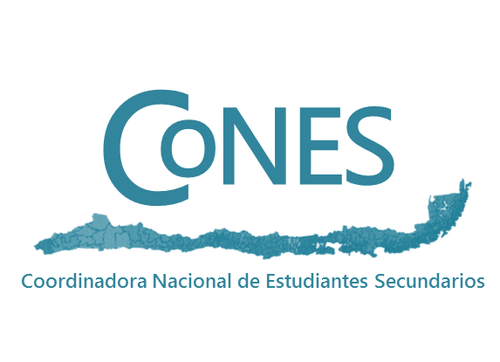 Sin más que agregar, nos despedimos atentamente.C.c.: Valentina Quiroga, Subsecretaria de Educación 